1. Prepíš písaným písmom.2. Napíš začiatočné malé aj veľké písmeno k obrázkom.3. Roztrieď mená. Červenou zakrúžkuj dievčenské a modrou chlapčenské mená.		  	Ela	  	 Ivo	   Vilo	Iva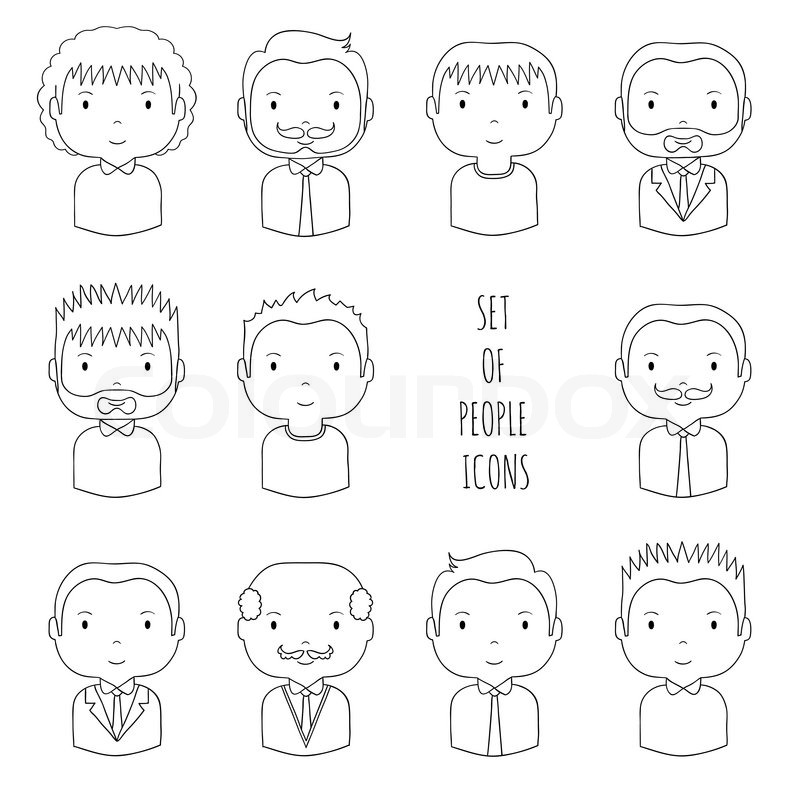 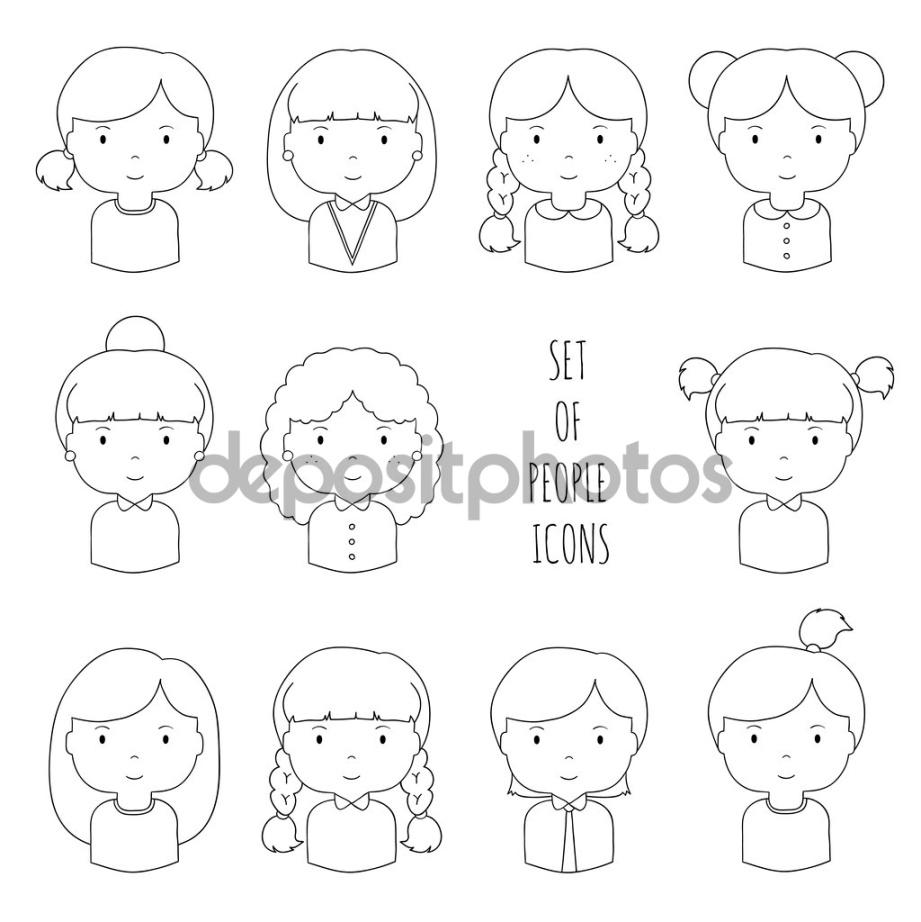 		  	Ema   	Ali	   Mila	Lea		  	Leo	  	Imo	   Eva		Milo4. Prečítaj vety a vyfarbi vhodné obrázky.Ivo  loví  malé                                .Mila  má  milé                       .5. Z písmen utvor slová. Slová napíš.v a E  ___________		v o I  ___________6. Zlož z poprehadzovaných slabík správne slová. Slová napíš.lo - Vi___________		lé - ma__________7. Pomenuj obrázok a napíš začiatočné slabiky.máVilévuLaMivívo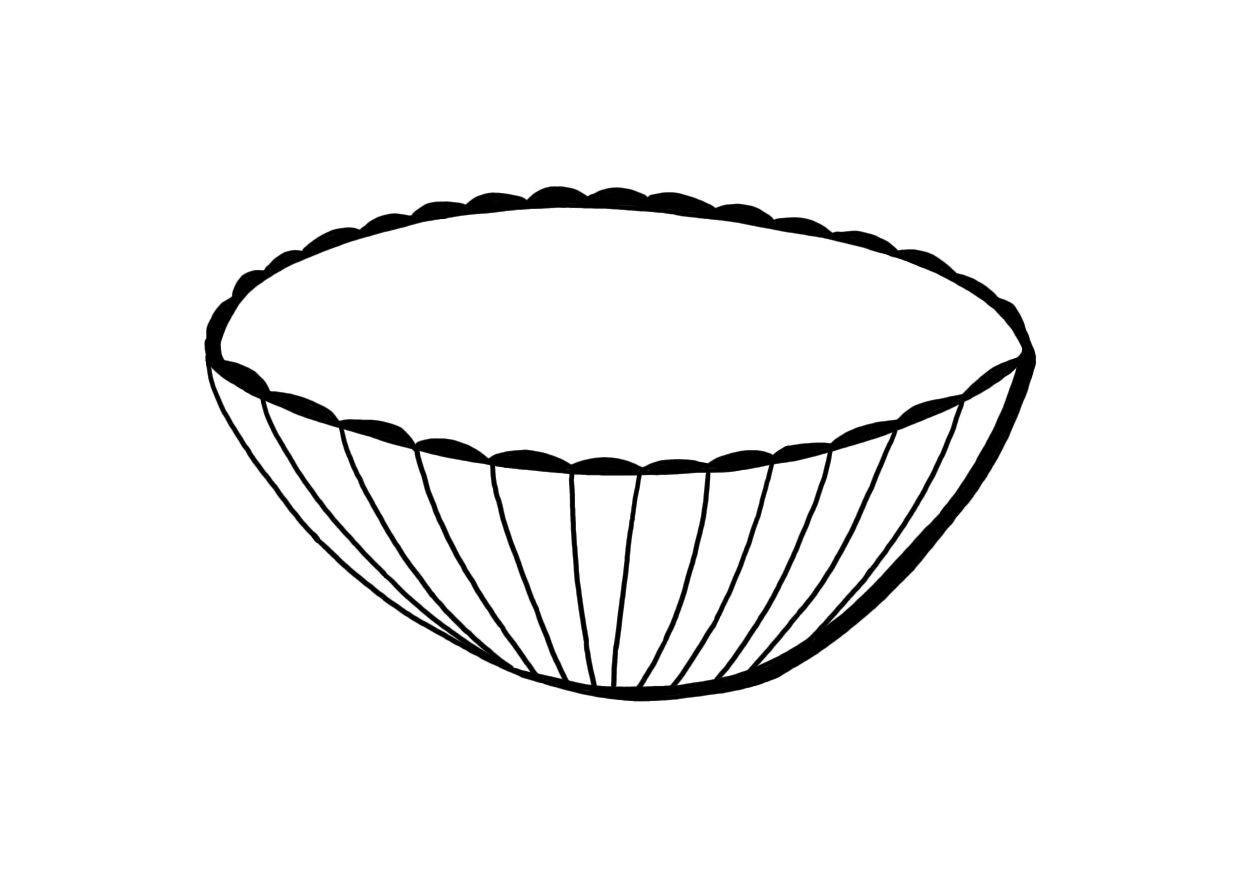 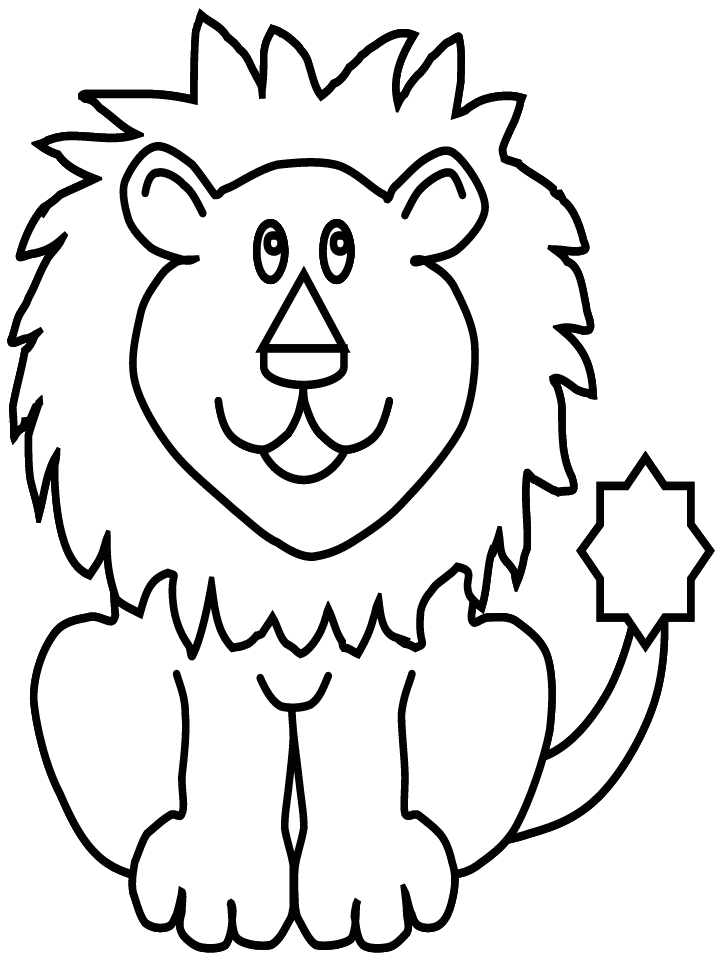 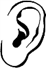 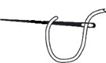 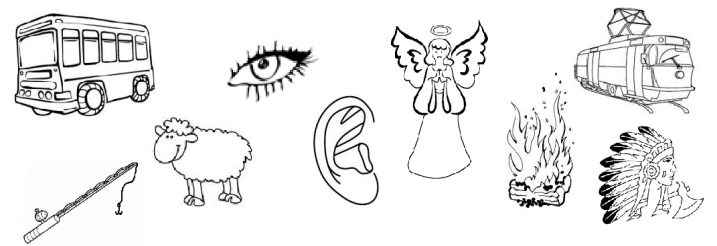 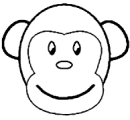 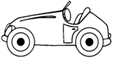 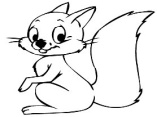 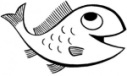 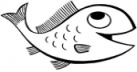 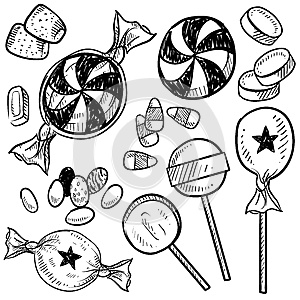 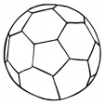 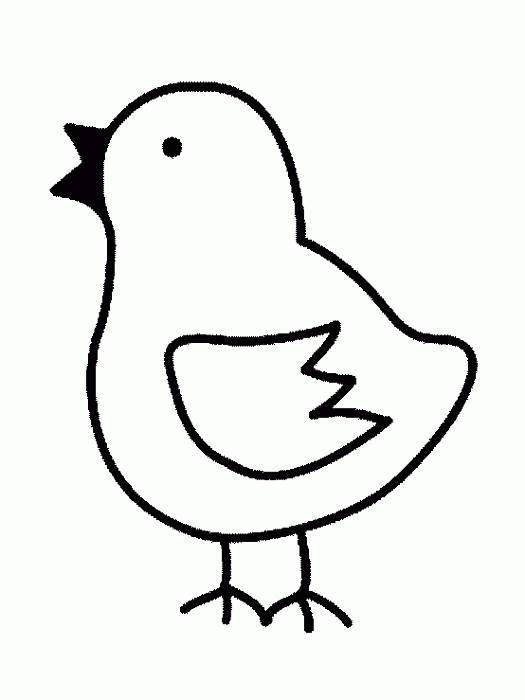 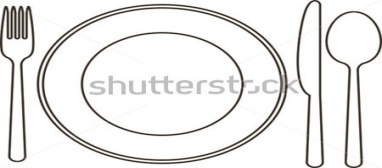 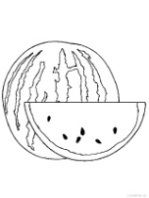 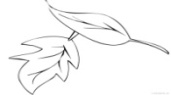 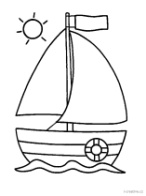 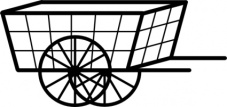 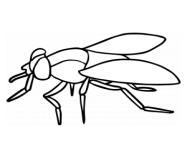 